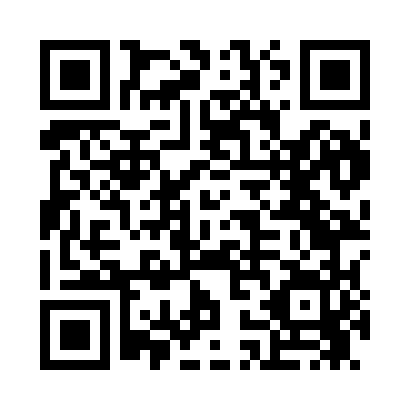 Prayer times for Yatton, Iowa, USAMon 1 Jul 2024 - Wed 31 Jul 2024High Latitude Method: Angle Based RulePrayer Calculation Method: Islamic Society of North AmericaAsar Calculation Method: ShafiPrayer times provided by https://www.salahtimes.comDateDayFajrSunriseDhuhrAsrMaghribIsha1Mon3:555:371:105:128:4410:252Tue3:565:371:115:128:4410:253Wed3:575:381:115:128:4310:244Thu3:585:381:115:128:4310:245Fri3:595:391:115:128:4310:236Sat4:005:401:115:128:4310:237Sun4:015:401:115:128:4210:228Mon4:015:411:125:128:4210:219Tue4:025:421:125:128:4110:2010Wed4:045:421:125:128:4110:2011Thu4:055:431:125:128:4010:1912Fri4:065:441:125:128:4010:1813Sat4:075:451:125:128:3910:1714Sun4:085:451:125:128:3910:1615Mon4:095:461:125:128:3810:1516Tue4:105:471:135:128:3810:1417Wed4:115:481:135:128:3710:1318Thu4:135:491:135:128:3610:1219Fri4:145:501:135:128:3510:1120Sat4:155:511:135:128:3510:1021Sun4:175:511:135:118:3410:0822Mon4:185:521:135:118:3310:0723Tue4:195:531:135:118:3210:0624Wed4:205:541:135:118:3110:0525Thu4:225:551:135:108:3010:0326Fri4:235:561:135:108:2910:0227Sat4:255:571:135:108:2810:0028Sun4:265:581:135:108:279:5929Mon4:275:591:135:098:269:5830Tue4:296:001:135:098:259:5631Wed4:306:011:135:098:249:55